FIPP: 049-1/12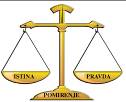 fondacijaISTINA PRAVDA POMIRENJETurlibegova 17, 75000 Tuzla, Bosna i HercegovinaE-mail: fondacija.ipp@gmail.com; Telefon/fax: ++ 387 035 258 225; GSM 061 179 463www.fondacija-ipp.baTUŽILAŠTVO BiHTUŽILAŠTVO TUZLANSKOG KANTONATUŽILAŠTVO BiH – Tužilac Adnan Gulamović Fondacija Istina Pravda Pomirenje, nakon jednoipogodišnjih istražnih radnji koje su obuhvatile prikupljanje dokumenata i razgovore sa neposrednim akterima događaja koji je bio predmetom istraživanja p o d n o s iKRIVIČNU PRIJAVUProtiv slijedećih lica:Faruk Smajlović, zvani PukaJasmin Drapić, zvani JaskoSejdalija ČovićSamir NurkanovićZbog postojanja osnova sumnje da su kao pripadnici vojne policije Opštinskog štaba TO Srebrenik,  suprotno odredbama člana 3. Ženevske konvencije o zaštiti civila tokom ratnih sukoba,  u periodu juli – august 1992 počinili  krivično dijelo:Ratni zločin protiv civilnog stanovništva iz člana 173. Stav 1, tačka „c“ Krivičnog zakona Bosne i Hercegovine, a u vezi sa članom 29. i 180, stav 1. tačka „c“ Krivičnog zakona Bosne i Hercegovine.Opšti navodi:Gore navedena lica su u pritvorskoj jedinici Rapatnica, koja je formirana po nalogu Ratnog predsjedništva Opštine Srebrenik, sudjelovala u maltretiranju, mučenju i nečovječnom postupanju prema civilima koji su nazakonito pritvoreni.Gore navedena lica su u vremenskom periodu  oko 20. jula 1992. godine nečovječno postupala prema Lazaru Stanišiću na taj način što su ga „pržili“ lemilicom po tijelu, tukli drvenom stolicom od čega još uvijek ima vidne rane na glavi i leđima.U  navedenom periodu grupa tih lica tukla je zatvorenika Peru Đukića  gumenom palicom po svim dijelovima tijela, prijetili mu smrću, zabadili iglu od šprice pod nokte ruke, pržili ga električnom lemilicom po rukama, stomaku i leđima čiji se ožiljci i danas vide, na uši priključivali kabl pod naponom, a jedan od njih je sa previjene rane skinuo zavoj uz opasku „da četnik može preživjeti i bez zavoja“ i na ranu sipao so.Slične metode mučenja i torture – udaranje rukama nogama i gumenom palicom po svim dijelovima tijela, zabadanje igle od šprice pod nokte ruke, palili tijelo električnom lemilicom  – primijenjene su i na zatvoreniku Dragi Đukiću.  Zatvorenici iz pritvora u Rapatnici povremeno su izvođeni, iz podrumskih prostorija gdje su bili zatočeni, na strijeljanje, stavljani pred poščane cijevi, a potom ispaljivali hice iznad njihovih glavate protiv licaMehmed Bajraktarević, predsjednik Skupštine opštine SrebrenikFadil Vikalo, komandant Štana TO Srebrenik Ekrem Ibračević, načelnik vojne sigurnostiZehrudin Mustafić, načelnik Štaba TO SrebrenikZbog osnova sumnje da su:Kao pripadnici Ratnog predsjedništva Skupštine Opštine Srebrenik ( Mehmed Bajraktarević)  i Štaba TO Srebrenik (Fadil Vikalo, Zehrudin Mustafić i Ekrem Ibračević) sudjelovali u donošenju nezakonite odluke o formiranju  i uspostavljanju pritvorskih jedinica u RapatniciŠto su znali za nečovječno postupanje prema pritvorenim civilima a ništa nisu preduzeli protiv izvršilaca ratnog zločina – postupanje suprotno odredbama člana 3. Ženevske konvencije o zaštiti civilnih lica za vrijeme ratnog sukoba, čime se difiniše njihova komandna odgovornost. Predlažemo da se u cilju provjere osnova sumnje iz ove krivične prijave saslušaju slijedeća lica:Kao osumnjičeni direktni izvršioci zločina;Faruk Smajlović, zvani PukaJasmin Drapić, zvani JaskoSejdalija ČovićSamir Nurkanović Kao odgovorni za počinjene zločine po komandnoj odgvornosti:Mehmed Bajraktarević, predsjednik Skupštine opštine SrebrenikFadil Vikalo, komandant Štaba TO Srebrenik Ekrem Ibračević, načelnik vojne sigurnostiZehrudin Mustafić, načelnik Štaba TO SrebrenikKao svjedoci – pripadnici vojne policije Štaba TO Srebrenik25.Ismet Imširović, u vrijeme incidenta komandir odjeljenja  čete vojne   policije(*)  zaduženog za obezbjeđenje pritvorske jedinice u Rapatnici26.Elvedin Ćudić, komandir čete vojne policije  27.Softić (Novalija) Enis, vojni policajac čuvar u pritvorskoj jedinici RapatnicaIlija Lamešić, inspektor SDB Tuzla – Odjeljenje SrebrenikSafer Ahmetović, komandir čete vojne policijeKao svjedoke-žrtve torture u pritvorskoj jedinici Rapatnica:Lazar Stanišić, pritvorenik u Rapatnici, Sombor, Apatinski put 45/1-2, SrbijaPero Đukić, pritvorenik u Rapatnici, Novo naselje , LončariDrago Đukić, pritvorenik u Rapatnici, Novo naselje18/4, JanjaBlažan Todić, Nikole Tesle 15/30, Novo naselje JanjaOstvarite uvid u slijedeća dokumenta:Spisak čete vojne policije od 26.05.1993. broj 03-4-356/93 potpisan od strane zapovjednika čete vojne policije Opštinskog štaba TO Srebrenik Ahmetović SaferaSpisak pripadnika oružanih snaga Opštine Srebrenik –Četa vojne policije – neidentifikovanog porijekla a sadrži za svakog navednog pojedinca, ukupno 75, slijedeće podatke: dan, mjesec i godinu rođenja; mjesto rođenja, mjesto boravišta; vrijeme provedeno u ratuProcjena bezbjednosne situacije na području opštine Srebrenik od septembra  1992.  potpisana od strane  načelnika bezbjednosti Ekrema IbračevićaIzvještaj o aktivnostima i preduzetim mjerama vojne policije za septembar 1992.  od 26.09.1992.  potpisan od strane komandira čete vojne policije Safera Ahmetovića. Video-snimak uhapšenih civila u pritvorskoj jedinici Rapatnica iz jula 1992. godine.Pisana izjava svjedoka-žrtve Lazara Stanišića iz oktobra 2012. o torturi u pritvorskoj jedinici RapatnicaPisana izjava svjedoka-žrtve Blažana Todića o torturi u pritvorskoj jedinici RapatnicaPisana izjava svjedoka Ismeta Imširovića, komandira odjeljenjenja  čete vojne policije zaduženog za bezbjednost pritvorske jedinice RapatnicaPisana izjava svjedoka – Elvedina Ćudića, komandira čete vojne policije Opštinskog štaba TO SrebrenikObrazloženje:	Tokom  maja i juna1992. godine odlukom Kriznog štaba Skupštine opština Srebrenik formirana je pritvorska jednica u Domu kulture u Rapatnici. Realizacija ove odluke povjerena je Štabu TO Srebrenik. Pritvorska jedinica u Rapatnici smještena je u podrumskim prostorijama Doma kulture i služila je za pritvaranje civila srpske nacionalnosti, ali i za pripadnike TO, a kasnije Armije BiH koji su se ogriješili o povjerene im dužnosti.	Tokom jednoipogodišnjeg istraživanja za vrijeme kojeg je ostvaren direktni kontakt sa više lice neposredno vezanih za događanja u pritvorskoj jedinici Rapatnica (svjedoci-žrtve i svjedoci pripadnici vojne policije Opštinskog štaba TO Srebrenik), obezbjeđenja kvalitetne dokumentacije, ali i praćenja sudskog postupka u predmetu pod brojem S1 1 K 003302 11 Krl  Fondacija Istina Pravda Pomirenje došla je do saznanja da su u pritvorskoj jedinici Rapatnica u periodu juni-august 1992. godine, van svake razumne sumnje, počinjeni ratni zločini protiv civilnog stanovništva – što definišu odredbe Ženevske konvencije.	Ključni svjedok  ovog zločina, Ismet Imširović, komandir odjeljenja čete vojne policije u pritvorskoj jedinici Rapatnica, dakle lice koje je direktno odgovorno za pritvorsku jedinicu, nedvosmisleno u svojoj  izjavu datoj Fondaciji, ukazuje da su izvršioci zločina lica navedena  u tačkama 1. do 4. ove krivične prijave. Uvidom u dokumentaciju lako se može utvrditi da je cjelokupno funkcionisanje pritvorske jedinice u Rapatnici bilo pod nadzorom Štaba TO Srebrenik, a za što je bio direktno zadužen njegov organ vojne bezbjednosti, na čijem je čelu bio Ekrem Ibračević.U izjavi svjedoka Elvedina Ćudića, komandira čete vojne policije, vidi se da su njegovi pretpostavljeni, prvo Fadil Vikalo, komandant Štaba TO Srebrenik, a potom i Ekrem Ibračević, načelnik voijne bezbjednosti bili upoznati sa torturom koja se vrši nad pritvorenicima. Ni jedan od njih nije ništa preduzeo da se tortura zaustavi, a izvršioci tih djela primjerno kazne.  Umjesto toga, Štab je donio odluku da se komandir Ćudić, koji je prijavio tortutu, smijeni sa dužnosti komadnira čete vojne policije.Tokom preduzetih istražnih radnji Fondacija Istina Pravda  Pomirenje je došla do nedvosmislenog zaključka da je loša  i neodgovorno provedena istraga u predmetu S1 1 K 003302 11 Krl, a koji se tiče nesumnjivo počinjenog zločina u Rapatnici, rezultirala optuživanjem dva, a nepravomoćnom osudom jednog nevinog lica- Zurahida Mujčinovića.U izjavi koju je žrtva Lazar Stanišić dao Fondaciji on tačno opisuje lice koje ga je pržilo lemilicom i konstatuje da je  „bio plav, snažan i nabijen momak i malo proćelav sa visokim zaliscima“. Takav opis mučitelja je u totalnoj suprotnosti sa opisom nepravosnažno osuđenog  Zurahida Mujčinovića.Fondacija procjenjuje da je ovakvim vođenjem postupka nenesena velika šteta pravosuđu, nepravda nevinom čovjeku, ali i žrtvama jer su istinski izvršioci ovog ratnog zločina ostali izvan domašaja pravde i slobodno žive u Srebreniku.  Podnoseći ovu krivičnu prijavu Fondacija Istina Pravda Pomirenje nastoji ispraviti do sada učinjene propuste i odgovorne za nesumnjivi zločin u Rapatnici, opština Srebrenik, dovesti pred lice pravde.(*) Funkcija se odnosi na vrijeme kada je počinjen zločinSinan Alić, predsjednikFondacije Istina Pravda PomirenjeTuzla, decembra 2012. godine 